Wat kan Fonds Goed Idee voor jou / jullie doen?
Aanvraagformulier subsidie Fonds Goed IdeeNaam aanvrager/organisatie

Titel van het idee

Omschrijving idee of project:
Wie organiseert het? Wat gaan jullie doen? Wanneer gaan jullie dat doen?Doelgroep
Voor wie is het? Voor welke leeftijd? Hoeveel personen wil je bereiken? En hoe betrek je de kinderen / jongeren erbij waarvan de ouder(s) / verzorger(s) weinig geld te besteden hebben? Samenwerking: Zijn er ook instellingen / organisaties / stichtingen in de wijk bij betrokken? En zo ja welke en wat is de rol van deze instantie(s)?Kostenplaatje
Omschrijving van de kosten (geen loonkosten en maximaal 1500,00 per aanvraag) Eventuele vragen / opmerkingen / bijzonderheden Wat kun je van ons verwachten?Een snelle reactie op uw aanvraag;Wij kunnen ondersteuning bieden bij het invullen van uw aanvraag en desgewenst      bij de afhandeling; Indien uw aanvraag niet passend is kunnen we meedenken m.b.t. andere fondsen;Omdat wij na afloop een verslag, foto’s (alleen met toestemming) en een financieel    verslag vragen van de activiteit, wordt uw activiteit ook op onze social media geplaatst.     Zo heeft u een groter bereik.		Aanvrager/ contactpersoonNaam ………………………………………………………………………………………………..Adres  …………………………………………………………………………………………………Postcode en plaats …...…………………………………………………………………………….Telefoonnummer…………………………………………………………………………………..Functie en organisatie (indien van toepassing)	………………………………………………..Mailadres:……………………………………………………………………………………………Bank/Gironr: NL……………………… ten name van: ……………………………………………Graag tot ziens,Team 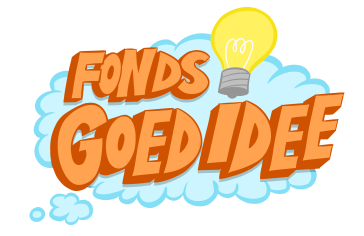 Email: fondsgoedidee@link050.nlFonds goed idee is een financieel fonds en is ondergebracht bij link050 en “Ben je al bij B.A.S. geweest?” van MJD